Tema : MATRIZ INVERSAConsideremos una matriz 3  3 arbitraria 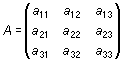 Paso 1. 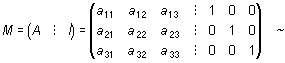 Paso 2. 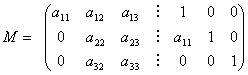 Matriz inversa. Cálculo y aplicaciones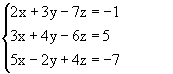 Debemos de poner :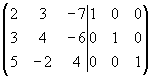 Todo lo que le hagamos a la matriz de la izquierda debemos de hacerlo a la derecha, y al final, a la izquierda debe aparecer la matriz identidad y a la derecha la matriz inversa .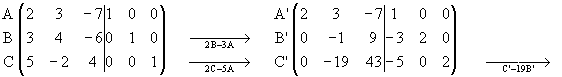 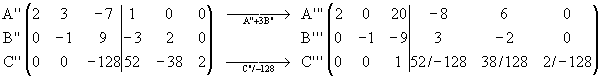 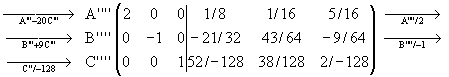 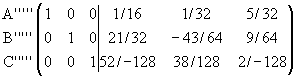 Ejemplo: Supongamos que queremos encontrar la inversa de 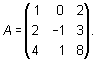 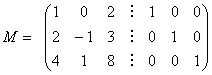 La mitad izquierda de M está en forma triangular, por consiguiente, A es invertible. Si hubiera quedado toda una fila con ceros en la mitad A de M, la operación habría terminado (A no es invertible). A continuación, cogemos como pivote a33, ponemos ceros encima de éste y seguimos operando hasta que nos quede una matriz diagonal. , 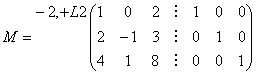 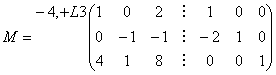 ,  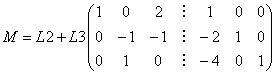 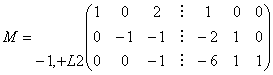 , 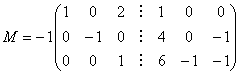 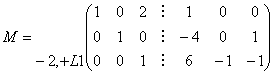 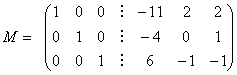 La matriz que ha quedado en la mitad derecha de M es precisamente la matriz inversa de A: 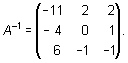 Para comprobar si el resultado es correcto, se procede a multiplicar AA-1, teniendo que dar como resultado la matriz identidad I. por = 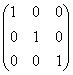 